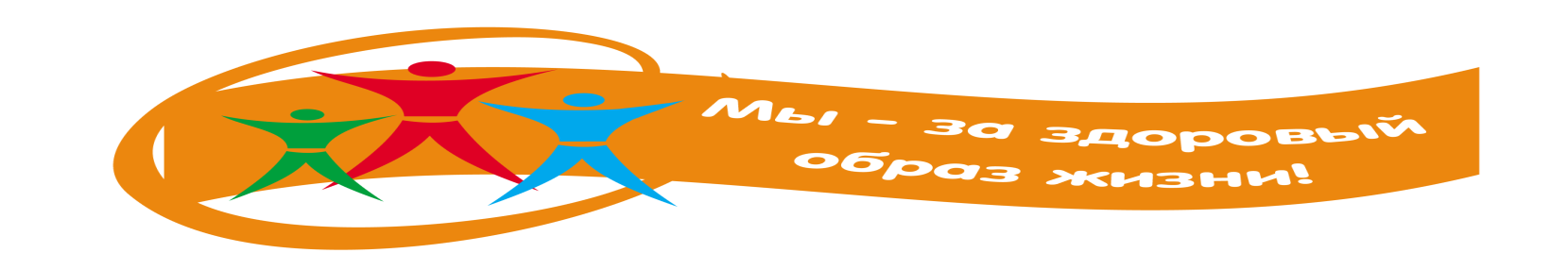 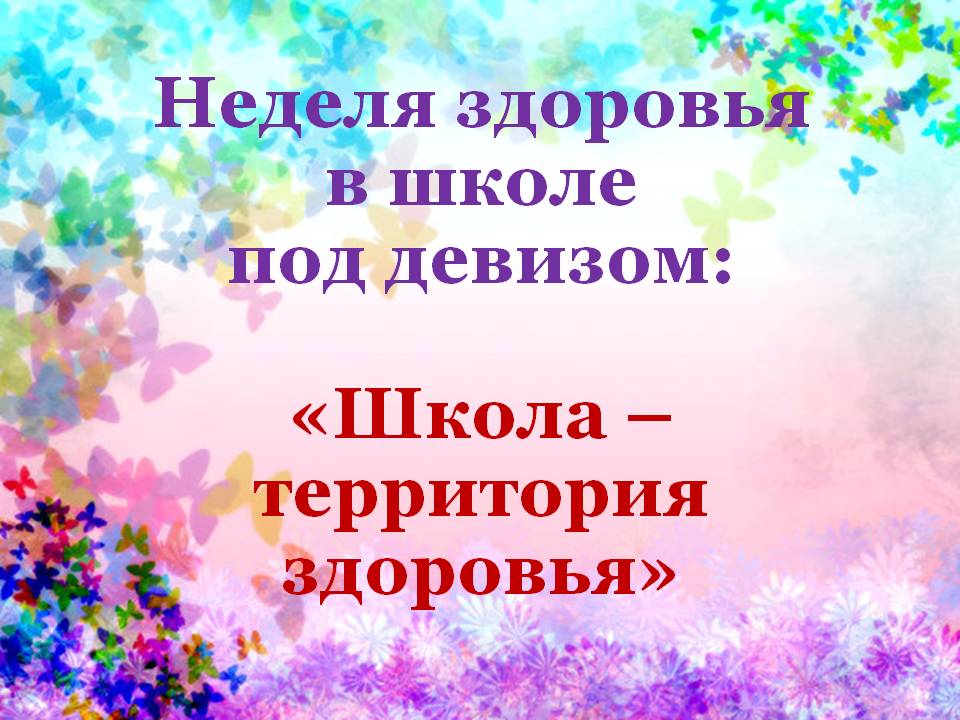 с 19.10.2020  по  23.10.2020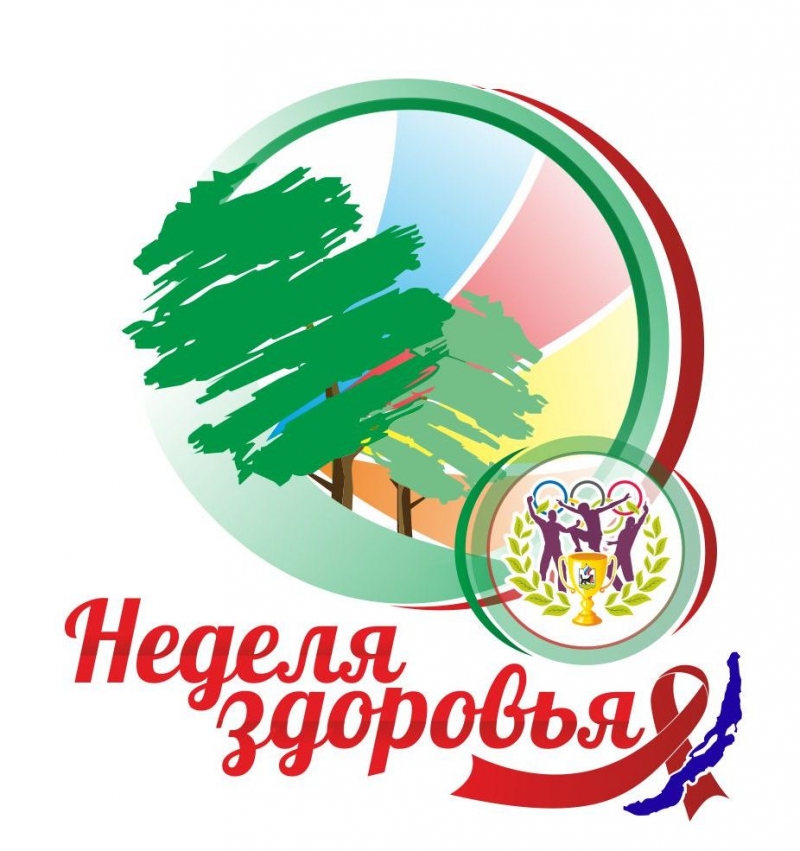 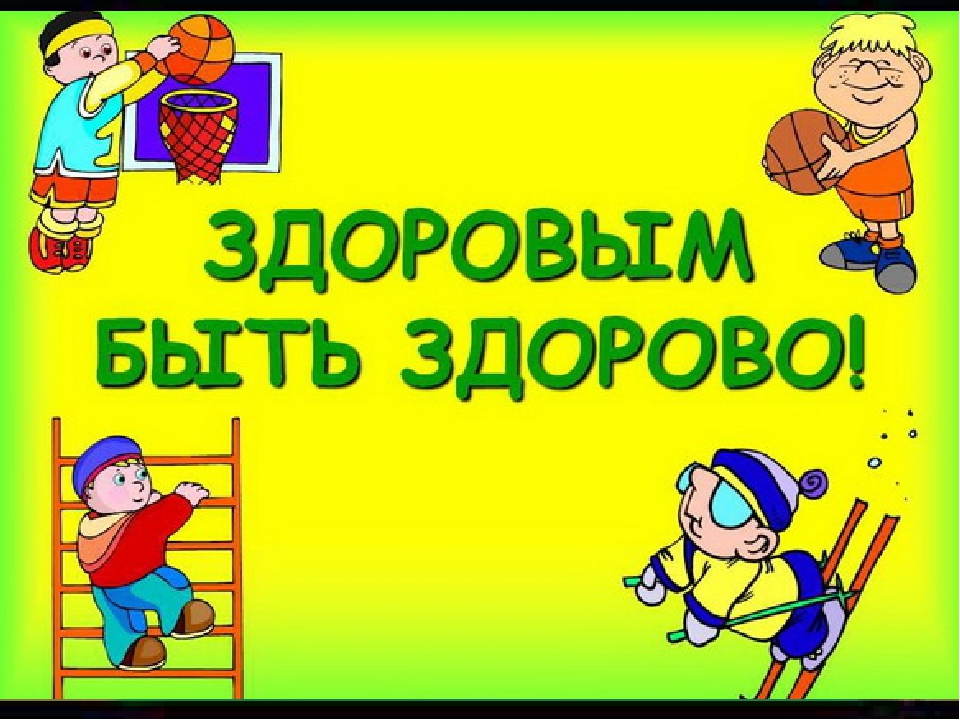 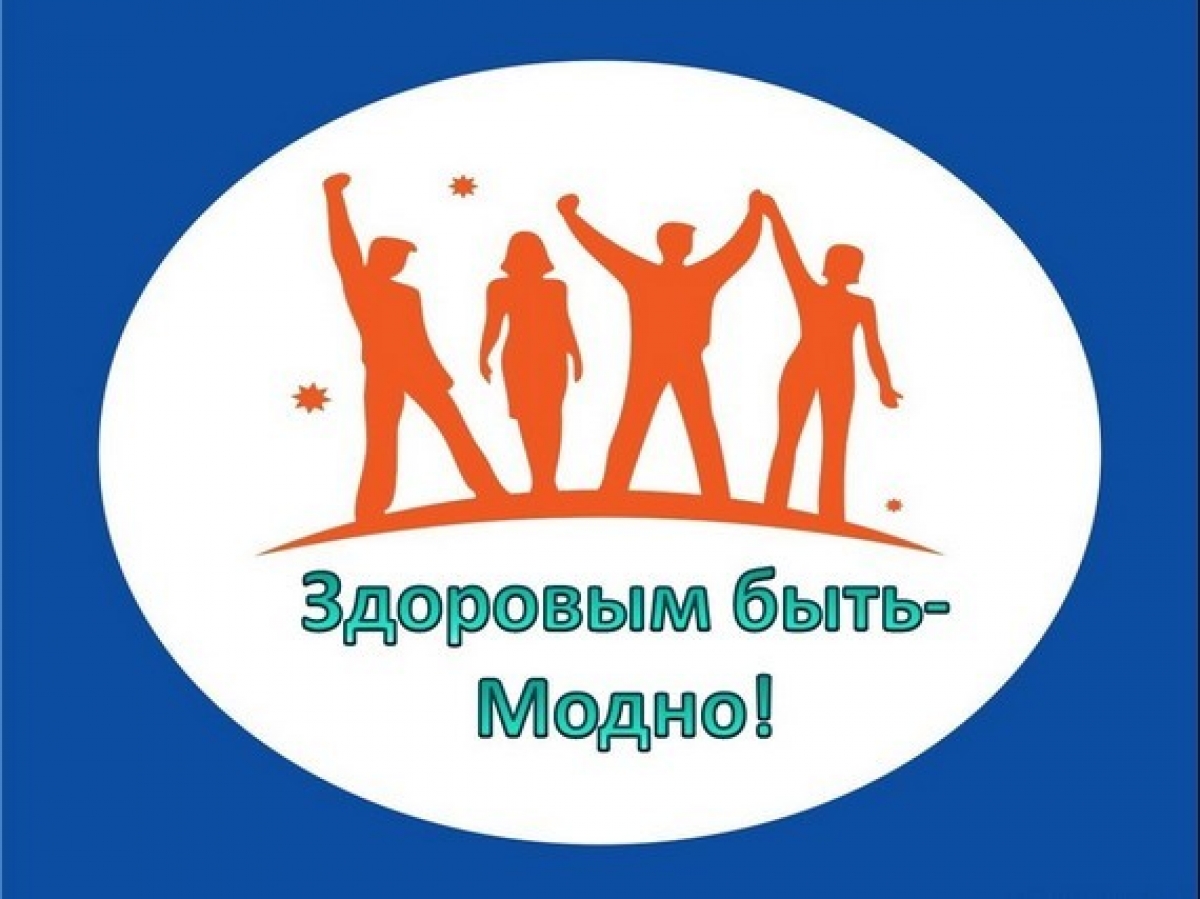 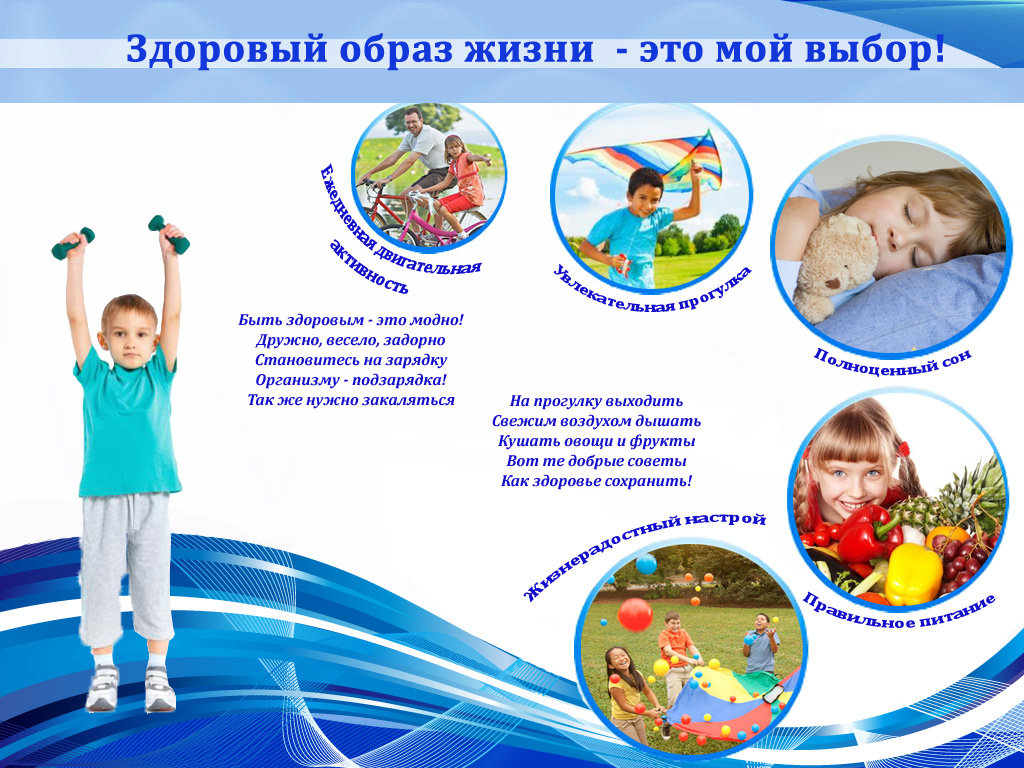 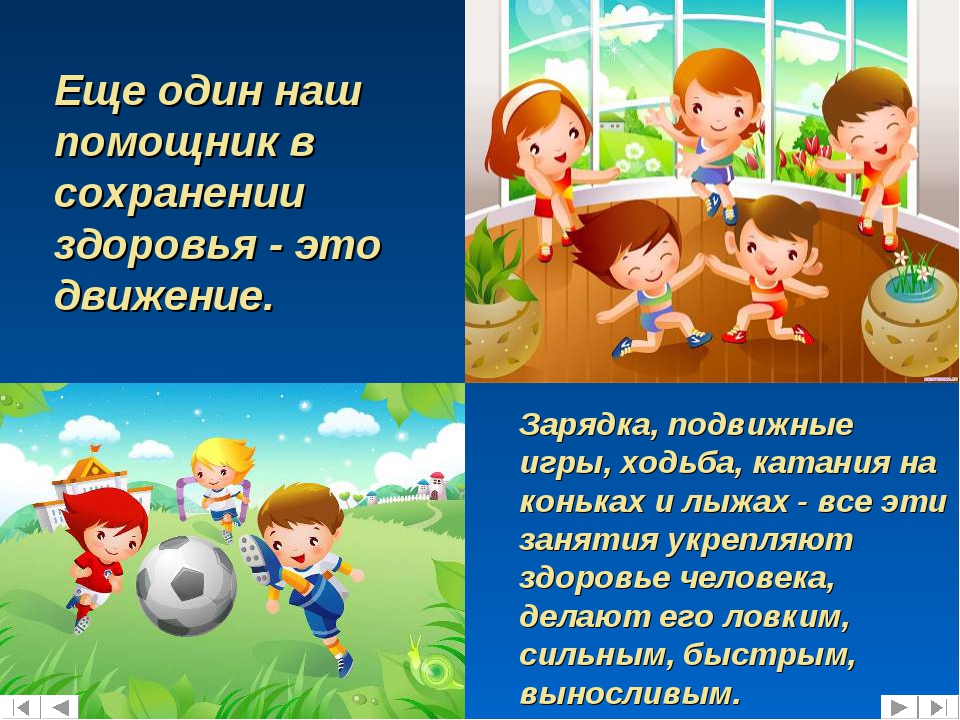 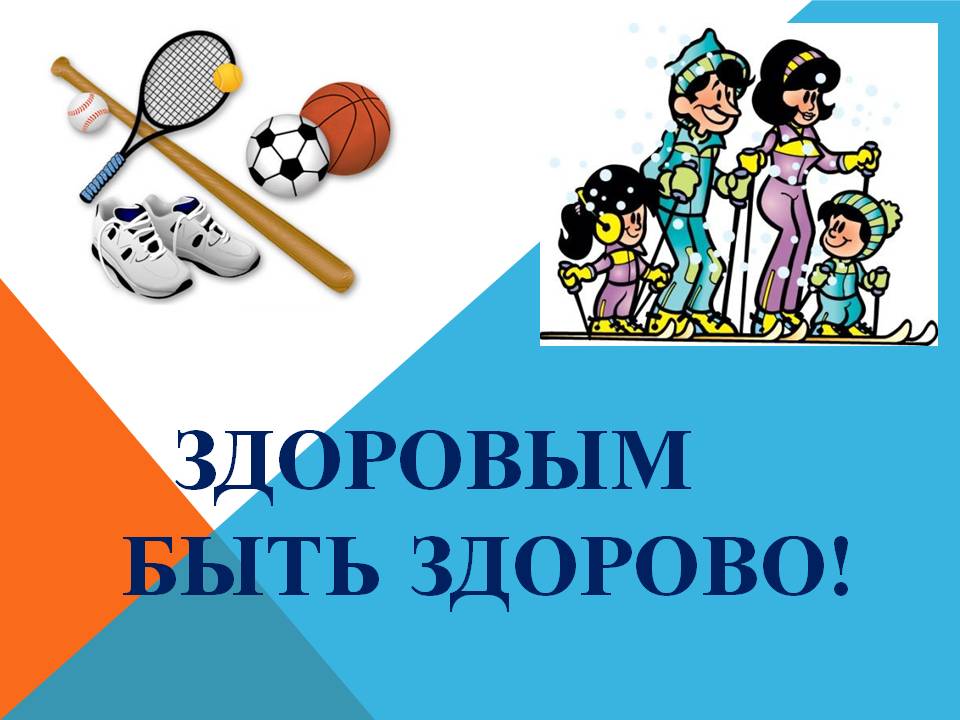 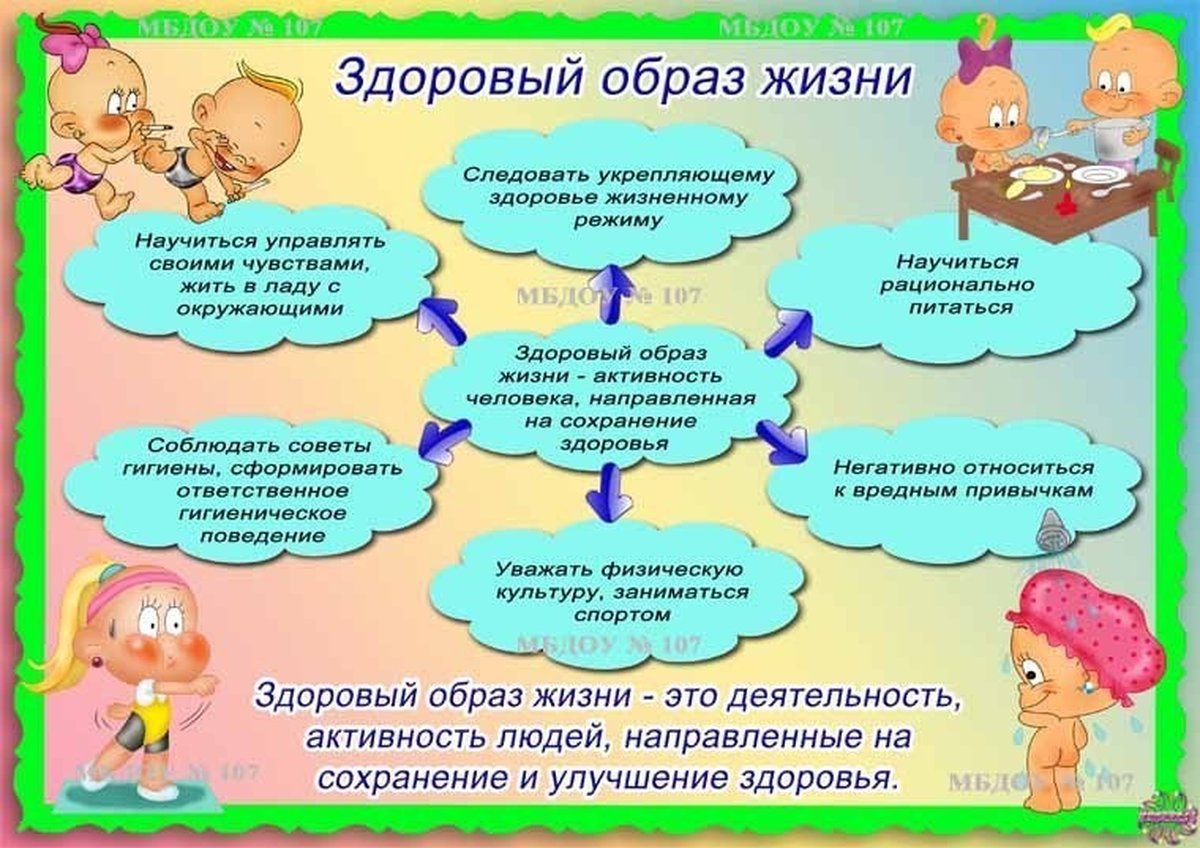 Неделя Здоровья    с 19.10.2020 по 23.10.2020Неделя Здоровья    с 19.10.2020 по 23.10.2020Неделя Здоровья    с 19.10.2020 по 23.10.2020Неделя Здоровья    с 19.10.2020 по 23.10.2020Неделя Здоровья    с 19.10.2020 по 23.10.2020Неделя Здоровья    с 19.10.2020 по 23.10.2020№№МероприятиеОтветственныеУчастникиОтчетПонедельник, 19.10  Тема дня: «Мы за ЗОЖ!»                                                   Первый день Недели Здоровья, когда можно провести стартовый классный час                                           о важности здорового образа жизни и о предстоящих мероприятиях недели.Понедельник, 19.10  Тема дня: «Мы за ЗОЖ!»                                                   Первый день Недели Здоровья, когда можно провести стартовый классный час                                           о важности здорового образа жизни и о предстоящих мероприятиях недели.Понедельник, 19.10  Тема дня: «Мы за ЗОЖ!»                                                   Первый день Недели Здоровья, когда можно провести стартовый классный час                                           о важности здорового образа жизни и о предстоящих мероприятиях недели.Понедельник, 19.10  Тема дня: «Мы за ЗОЖ!»                                                   Первый день Недели Здоровья, когда можно провести стартовый классный час                                           о важности здорового образа жизни и о предстоящих мероприятиях недели.Понедельник, 19.10  Тема дня: «Мы за ЗОЖ!»                                                   Первый день Недели Здоровья, когда можно провести стартовый классный час                                           о важности здорового образа жизни и о предстоящих мероприятиях недели.Понедельник, 19.10  Тема дня: «Мы за ЗОЖ!»                                                   Первый день Недели Здоровья, когда можно провести стартовый классный час                                           о важности здорового образа жизни и о предстоящих мероприятиях недели.1Стартовый классный час                                         (15-минутка о важности здорового образа жизни, предстоящих делах и мероприятиях Недели Здоровья)Стартовый классный час                                         (15-минутка о важности здорового образа жизни, предстоящих делах и мероприятиях Недели Здоровья)Зам. директора по ВР Классные руководителиВсе классыФото2Зарядка                                                                         Каждый класс проводит в своем кабинете перед первым уроком. Смотрите видео «Зарядка  в нашем классе» в WhatsApp   или #НЕДЕЛЯЗДОРОВЬЯшкола7Зарядка                                                                         Каждый класс проводит в своем кабинете перед первым уроком. Смотрите видео «Зарядка  в нашем классе» в WhatsApp   или #НЕДЕЛЯЗДОРОВЬЯшкола7Зам. директора по ВР Классные руководители Все классыВидео3«Я люблю спорт!»                                                 Обучающиеся прикрепляют листы А4 формата с рассказом о том, каким спортом занимаются и почему любят его на стенд «Мы за ЗОЖ» на 2 этаже около спортивного зала и   размещают информацию  в соц. сетях с  хештегом #НЕДЕЛЯЗДОРОВЬЯшкола7«Я люблю спорт!»                                                 Обучающиеся прикрепляют листы А4 формата с рассказом о том, каким спортом занимаются и почему любят его на стенд «Мы за ЗОЖ» на 2 этаже около спортивного зала и   размещают информацию  в соц. сетях с  хештегом #НЕДЕЛЯЗДОРОВЬЯшкола7Учителя физкультуры Воспитатели ГПД Педагог-организатор Все классыЛисты с рассказом сдать педагогу-организатору4«Правила Здорового питания»             Обучающиеся прикрепляют листы А4 формата с рассказом  « Правила Здорового питания»  на стенд «Мы за ЗОЖ» на 2 этаже около спортивного зала  и в соц. сетях с хештегом #НЕДЕЛЯЗДОРОВЬЯшкола7)«Правила Здорового питания»             Обучающиеся прикрепляют листы А4 формата с рассказом  « Правила Здорового питания»  на стенд «Мы за ЗОЖ» на 2 этаже около спортивного зала  и в соц. сетях с хештегом #НЕДЕЛЯЗДОРОВЬЯшкола7)Учителя БиологииВоспитатели ГПДПедагог-организаторВсе классыЛисты с рассказом сдать педагогу-организатору5Выставка - обзор книг по ЗОЖ «Здоровое поколение – богатство России.               Обучающиеся по  графику  посещения библиотеки знакомятся с выставкой.Выставка - обзор книг по ЗОЖ «Здоровое поколение – богатство России.               Обучающиеся по  графику  посещения библиотеки знакомятся с выставкой.БиблиотекарьВоспитатели ГПДВсе классыФотоНеделя Здоровья    с 19.10.2020 по 23.10.2020Неделя Здоровья    с 19.10.2020 по 23.10.2020Неделя Здоровья    с 19.10.2020 по 23.10.2020Неделя Здоровья    с 19.10.2020 по 23.10.2020Неделя Здоровья    с 19.10.2020 по 23.10.2020Неделя Здоровья    с 19.10.2020 по 23.10.2020№№МероприятиеОтветственныеУчастникиОтчет           Вторник, 20.10   Тема дня: «Здоровый дух»                                                    День посвящен психическому здоровью и эмоциональному комфорту, а также                                         профилактике курения, употребления алкоголя и наркотиков           Вторник, 20.10   Тема дня: «Здоровый дух»                                                    День посвящен психическому здоровью и эмоциональному комфорту, а также                                         профилактике курения, употребления алкоголя и наркотиков           Вторник, 20.10   Тема дня: «Здоровый дух»                                                    День посвящен психическому здоровью и эмоциональному комфорту, а также                                         профилактике курения, употребления алкоголя и наркотиков           Вторник, 20.10   Тема дня: «Здоровый дух»                                                    День посвящен психическому здоровью и эмоциональному комфорту, а также                                         профилактике курения, употребления алкоголя и наркотиков           Вторник, 20.10   Тема дня: «Здоровый дух»                                                    День посвящен психическому здоровью и эмоциональному комфорту, а также                                         профилактике курения, употребления алкоголя и наркотиков           Вторник, 20.10   Тема дня: «Здоровый дух»                                                    День посвящен психическому здоровью и эмоциональному комфорту, а также                                         профилактике курения, употребления алкоголя и наркотиков1Классный час                                                                       15-минутка  Обучающиеся знакомятся с работой школьной службы  медиации,  узнают про круги доверия, об адресах и номерах служб помощи и поддержкиКлассный час                                                                       15-минутка  Обучающиеся знакомятся с работой школьной службы  медиации,  узнают про круги доверия, об адресах и номерах служб помощи и поддержкиПедагоги-психологи Классные руководители Социальные  педагогиВсе классыФото2Демонстрация фильмов о вреде наркотиков, алкоголя и курения                                                                  в фойе 1 этажа, обсуждение в классах, какой вред наносят здоровью наркотики, алкоголь и курение.Демонстрация фильмов о вреде наркотиков, алкоголя и курения                                                                  в фойе 1 этажа, обсуждение в классах, какой вред наносят здоровью наркотики, алкоголь и курение.Педагог-организатор Классные руководители Все классыВидео3«Старшие младшим»                                    Старшеклассники рисуют (или делают коллаж) в виде комиксов для младших школьников о возможностях службы медиации, о том, что в трудной ситуации всегда можно обратиться за помощью.«Старшие младшим»                                    Старшеклассники рисуют (или делают коллаж) в виде комиксов для младших школьников о возможностях службы медиации, о том, что в трудной ситуации всегда можно обратиться за помощью.Учитель истории Педагог-организатор Педагоги-психологи 9А, 9Б,  8А, 8БКомиксы сдать педагогу-организатору4Консультации педагогов-психологовКонсультации педагогов-психологовПедагоги-психологиКлассы основной школыКонсультации педагогов-психологов5Выставка - обзор книг по ЗОЖ «Здоровое поколение – богатство России.               Обучающиеся по  графику  посещения библиотеки знакомятся с выставкой.Выставка - обзор книг по ЗОЖ «Здоровое поколение – богатство России.               Обучающиеся по  графику  посещения библиотеки знакомятся с выставкой.БиблиотекарьВоспитатели ГПДВсе классыФотоНеделя Здоровья    с 19.10.2020 по 23.10.2020Неделя Здоровья    с 19.10.2020 по 23.10.2020Неделя Здоровья    с 19.10.2020 по 23.10.2020Неделя Здоровья    с 19.10.2020 по 23.10.2020Неделя Здоровья    с 19.10.2020 по 23.10.2020Неделя Здоровья    с 19.10.2020 по 23.10.2020№№МероприятиеОтветственныеУчастникиОтчет           Среда, 21.10   Тема дня:  Тема дня: День ГТО                                                 День, который посвящен движению, спорту и ГТО           Среда, 21.10   Тема дня:  Тема дня: День ГТО                                                 День, который посвящен движению, спорту и ГТО           Среда, 21.10   Тема дня:  Тема дня: День ГТО                                                 День, который посвящен движению, спорту и ГТО           Среда, 21.10   Тема дня:  Тема дня: День ГТО                                                 День, который посвящен движению, спорту и ГТО           Среда, 21.10   Тема дня:  Тема дня: День ГТО                                                 День, который посвящен движению, спорту и ГТО           Среда, 21.10   Тема дня:  Тема дня: День ГТО                                                 День, который посвящен движению, спорту и ГТО1Классный час – командная работа .  Акция «Быть здоровым, значит…»                                            (необходимо каждому классу нарисовать контур ладони на листе А4, вырезать и написать продолжение). Оформленные «ладони»  размещаются на 2 этаже  рядом со спортивным залом школы и в соц. сетях с хештегом #НЕДЕЛЯЗДОРОВЬЯшкола7Классный час – командная работа .  Акция «Быть здоровым, значит…»                                            (необходимо каждому классу нарисовать контур ладони на листе А4, вырезать и написать продолжение). Оформленные «ладони»  размещаются на 2 этаже  рядом со спортивным залом школы и в соц. сетях с хештегом #НЕДЕЛЯЗДОРОВЬЯшкола7Классные руководители Воспитатели ГПД Педагог-организаторВсе классы«Ладони»  сдать педагогу-организатору2Шуточный ГТО                                                      Учителя физкультуры на уроках и внеурочных занятиях организуют  сдачу шуточных норм ГТО и отмечают достижения обучающихся ("Самый быстрый", "Самый ловкий", "Самый сильный» и. т.п.),  фото рекордсменов размещаются  в соц. сетях с хештегом #НЕДЕЛЯЗДОРОВЬЯшкола7Шуточный ГТО                                                      Учителя физкультуры на уроках и внеурочных занятиях организуют  сдачу шуточных норм ГТО и отмечают достижения обучающихся ("Самый быстрый", "Самый ловкий", "Самый сильный» и. т.п.),  фото рекордсменов размещаются  в соц. сетях с хештегом #НЕДЕЛЯЗДОРОВЬЯшкола7Учителя физкультуры Педагог-организатор6-9 классыФото Видео3«Старшие младшим»                                    Старшеклассники рисуют (или делают коллаж) в виде комиксов для младших школьников о возможностях службы медиации, о том, что в трудной ситуации всегда можно обратиться за помощью.«Старшие младшим»                                    Старшеклассники рисуют (или делают коллаж) в виде комиксов для младших школьников о возможностях службы медиации, о том, что в трудной ситуации всегда можно обратиться за помощью.Учитель истории Педагог-организатор Педагоги-психологи 9А, 9Б,  8А, 8БКомиксы сдать педагогу-организатору4Квест "Наши рекорды"                                         Игры по группам на территории  школы Квест "Наши рекорды"                                         Игры по группам на территории  школы Воспитатели ГПД Педагог-организатор1-4 классыФото             Видео5«Мой любимый спортсмен, моя любимая команда» Обучающиеся прикрепляют листы А4 формата с рассказом о своем любимом спортсмене или команде на стенд "Мы за ЗОЖ" на 2 этаже около спортивного зала и   размещают информацию  в соц. сетях с  хештегом #НЕДЕЛЯЗДОРОВЬЯшкола7«Мой любимый спортсмен, моя любимая команда» Обучающиеся прикрепляют листы А4 формата с рассказом о своем любимом спортсмене или команде на стенд "Мы за ЗОЖ" на 2 этаже около спортивного зала и   размещают информацию  в соц. сетях с  хештегом #НЕДЕЛЯЗДОРОВЬЯшкола7Учителя литературы Воспитатели ГПД Педагог-организаторВсе желающиеЛисты с рассказом сдать педагогу-организаторуНеделя Здоровья    с 19.10.2020 по 23.10.2020Неделя Здоровья    с 19.10.2020 по 23.10.2020Неделя Здоровья    с 19.10.2020 по 23.10.2020Неделя Здоровья    с 19.10.2020 по 23.10.2020Неделя Здоровья    с 19.10.2020 по 23.10.2020Неделя Здоровья    с 19.10.2020 по 23.10.2020№№МероприятиеОтветственныеУчастникиОтчет           Четверг, 22.10   Тема дня: « Тема дня: День танца»                                                     День посвящен танцу, как двигательной активности           Четверг, 22.10   Тема дня: « Тема дня: День танца»                                                     День посвящен танцу, как двигательной активности           Четверг, 22.10   Тема дня: « Тема дня: День танца»                                                     День посвящен танцу, как двигательной активности           Четверг, 22.10   Тема дня: « Тема дня: День танца»                                                     День посвящен танцу, как двигательной активности           Четверг, 22.10   Тема дня: « Тема дня: День танца»                                                     День посвящен танцу, как двигательной активности           Четверг, 22.10   Тема дня: « Тема дня: День танца»                                                     День посвящен танцу, как двигательной активности1Танцевальная зарядка                                         Каждый класс проводит в своем кабинете перед первым уроком. Смотрите видео «Танцы по утрам» в WhatsApp   или #НЕДЕЛЯЗДОРОВЬЯшкола7Танцевальная зарядка                                         Каждый класс проводит в своем кабинете перед первым уроком. Смотрите видео «Танцы по утрам» в WhatsApp   или #НЕДЕЛЯЗДОРОВЬЯшкола7Педагоги дополнительного образования      Классные руководителиВсе классыФотоВидео2Онлайн фестиваль «Танцуют все»                              На переменах обучающиеся танцуют в классах под музыку «Танцевальное попурри», снимая видео своего исполнения. Фонограмма «Танцевальное попурри» в WhatsApp   или #НЕДЕЛЯЗДОРОВЬЯшкола7Онлайн фестиваль «Танцуют все»                              На переменах обучающиеся танцуют в классах под музыку «Танцевальное попурри», снимая видео своего исполнения. Фонограмма «Танцевальное попурри» в WhatsApp   или #НЕДЕЛЯЗДОРОВЬЯшкола7Педагог-организатор Классные руководители Все классы       Видео3Демонстрация видеороликов о танцевальных коллективах школы                                                           В фойе 1 этажа школыДемонстрация видеороликов о танцевальных коллективах школы                                                           В фойе 1 этажа школыЗам. директора по ВР Педагог-организатор Все классы      Видео4«Танцы народов мира»                                              Заполнить таблицу, в какой стране, какой танец является традиционным: название страны – название танца«Танцы народов мира»                                              Заполнить таблицу, в какой стране, какой танец является традиционным: название страны – название танцаУчитель географии Педагог-организаторВсе классыТаблицы сдать педагогу-организатору5Выставка - обзор книг по ЗОЖ «Здоровое поколение – богатство России.               Обучающиеся по  графику  посещения библиотеки знакомятся с выставкой.Выставка - обзор книг по ЗОЖ «Здоровое поколение – богатство России.               Обучающиеся по  графику  посещения библиотеки знакомятся с выставкой.БиблиотекарьВоспитатели ГПДВсе классыФотоНеделя Здоровья    с 19.10.2020 по 23.10.2020Неделя Здоровья    с 19.10.2020 по 23.10.2020Неделя Здоровья    с 19.10.2020 по 23.10.2020Неделя Здоровья    с 19.10.2020 по 23.10.2020Неделя Здоровья    с 19.10.2020 по 23.10.2020Неделя Здоровья    с 19.10.2020 по 23.10.2020№№МероприятиеОтветственныеУчастникиОтчет           Пятница, 23.10   Тема дня: «Будь здоров!»                                                      День посвящен подведению итогов и рефлексии           Пятница, 23.10   Тема дня: «Будь здоров!»                                                      День посвящен подведению итогов и рефлексии           Пятница, 23.10   Тема дня: «Будь здоров!»                                                      День посвящен подведению итогов и рефлексии           Пятница, 23.10   Тема дня: «Будь здоров!»                                                      День посвящен подведению итогов и рефлексии           Пятница, 23.10   Тема дня: «Будь здоров!»                                                      День посвящен подведению итогов и рефлексии           Пятница, 23.10   Тема дня: «Будь здоров!»                                                      День посвящен подведению итогов и рефлексии1«Мы и спорт»                                                               Организация  фотовыставки, на которой  обучающиеся представят свои семейные и классные фотографии  с  различными  видами  спорта. Фото   размещаются на 2 этаже  рядом со спортивным залом школы и в соц. сетях с хештегом #НЕДЕЛЯЗДОРОВЬЯшкола7«Мы и спорт»                                                               Организация  фотовыставки, на которой  обучающиеся представят свои семейные и классные фотографии  с  различными  видами  спорта. Фото   размещаются на 2 этаже  рядом со спортивным залом школы и в соц. сетях с хештегом #НЕДЕЛЯЗДОРОВЬЯшкола7Классные руководители Педагог-организатор  Все классыФото2Рейд «Мой внешний вид – лицо школы».                  В первую половину дня ответственные за мероприятие пройдут  по классам и определят лучший внешний вид обучающихся .                  Рейд «Мой внешний вид – лицо школы».                  В первую половину дня ответственные за мероприятие пройдут  по классам и определят лучший внешний вид обучающихся .                  Зам. директора по ВР Педагог-организатор  Все классыФото3Подведение итогов онлайн фестиваля «Танцуют все»                                                                              Просмотр видеоролика «Танцуют все»Подведение итогов онлайн фестиваля «Танцуют все»                                                                              Просмотр видеоролика «Танцуют все»Зам. директора по ВР Педагог-организатор Педагоги доп. обр.4Классный час с подведением итогов «Недели Здоровья»                                                                                              Обучающиеся рассказывают устно, письменно, с помощью видео о своем опыте участия в мероприятиях «Недели Здоровья», о своих чувствах  и эмоциях. Каждый класс отправляет отчет об участии в Неделе Здоровья #НЕДЕЛЯЗДОРОВЬЯшкола7Классный час с подведением итогов «Недели Здоровья»                                                                                              Обучающиеся рассказывают устно, письменно, с помощью видео о своем опыте участия в мероприятиях «Недели Здоровья», о своих чувствах  и эмоциях. Каждый класс отправляет отчет об участии в Неделе Здоровья #НЕДЕЛЯЗДОРОВЬЯшкола7Классные руководителиВсе классыФото